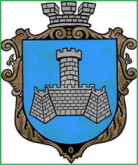 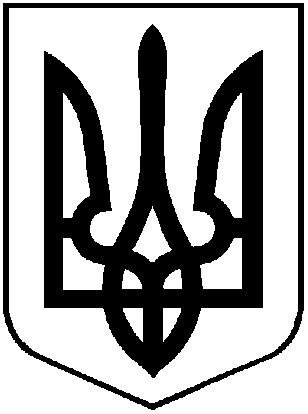 УКРАЇНАХМІЛЬНИЦЬКА МІСЬКА РАДАВІННИЦЬКОЇ ОБЛАСТІВиконавчий комітетР І Ш Е Н Н Я   від  18 березня 2022 року                                                                        № 107Про розгляд клопотань юридичних та фізичних осіб з питань видалення деревонасаджень у населених пунктах  Хмільницької міськоїтериторіальної громадиРозглянувши клопотання юридичних та фізичних осіб з питань видалення деревонасаджень у населених пунктах Хмільницької міської територіальної громади, враховуючи матеріали комісії з питань визначення стану зелених насаджень в населених пунктах Хмільницької міської територіальної громади, а саме – акти обстеження зелених насаджень, що підлягають видаленню від 23.02.2022р., відповідно до Правил благоустрою території населених пунктів Хмільницької міської територіальної громади, затверджених рішенням 68 сесії міської ради 7 скликання від 16.12.2019 року №2401 (зі змінами), постанови Кабінету Міністрів України від 01 серпня 2006 року №1045 «Про затвердження Порядку видалення дерев, кущів, газонів і квітників у населених пунктах», наказу Міністерства будівництва, архітектури та житлово-комунального господарства України від 10 квітня 2006 року № 105 «Про затвердження Правил утримання зелених насаджень у населених пунктах України», наказу Міністерства регіонального розвитку, будівництва та житлово-комунального господарства України від 26.04.2019 р. №104 Про затвердження ДБН Б.2.2-12:2019 «Планування та забудова територій», рішення  виконавчого комітету Хмільницької міської ради № 45 від 06.01.2021 року  «Про затвердження в новому складі постійно діючої комісії з питань визначення стану зелених насаджень в населених пунктах Хмільницької міської  територіальної громади» (зі змінами), керуючись ст.ст. 30, 59 Закону України «Про місцеве самоврядування в Україні», виконком Хмільницької міської  радиВ И Р І Ш И В :Надавачу послуги з озеленення територій та утримання зелених насаджень, визначеного за результатами проведення відкритих торгів через систему електронних закупівель «ProZorro»:1.1. Дозволити видалення двадцяти шести дерев породи тополя, що знаходяться  по вул. Космонавтів в с. Куманівці Хмільницького району, які мають незадовільний стан (аварійно-небезпечні, вкриті омелою);- дозволити видалення дев’ятнадцяти  дерев породи ялина, що знаходяться  по вул. Космонавтів в с. Куманівці Хмільницького району, які мають незадовільний стан (аварійні, сухостійні);- дозволити видалення семи  дерев породи ясен, що знаходяться  по вул. Космонавтів в с. Куманівці Хмільницького району, які мають незадовільний стан (аварійно-небезпечні, дуплисті);- дозволити видалення двох  дерев породи клен, що знаходяться  по вул. Космонавтів в с. Куманівці Хмільницького району, які мають незадовільний стан (аварійно-небезпечні, дуплисті);- дозволити видалення одного дерева породи горіх, що знаходиться на загальноміській території біля багатоквартирного будинку по вул. Пушкіна, 135 у м. Хмільнику, яке має незадовільний стан (аварійне, дуплисте).Надавачу послуги з озеленення територій та утримання зелених насаджень деревину від зрізаних  дерев, зазначених  в підпункті  1.1 пункту 1  цього рішення, передати КП «Хмільниккомунсервіс» для    оприбуткування через бухгалтерію, а гілки та непридатну деревину утилізувати, склавши відповідний акт.2.   Комунальному некомерційному підприємству“Хмільницький центр первинної медико-санітарної допомоги”Хмільницької міської ради2.1. Дозволити видалення семи дерев різних порід, а саме: двох дерев породи черешня та п’яти дерев породи береза, що знаходяться на території Комунального некомерційного підприємства «Хмільницький центр первинної медико-санітарної допомоги» Хмільницької міської ради по вул. Пушкіна, 64 в м. Хмільнику, мають незадовільний стан (аварійно-небезпечні) та підлягають зрізуванню;- провести формувальне обрізування двох дерев різних порід, а саме: одного дерева породи липа та одного дерева породи ясен, що знаходяться на території  Комунального некомерційного підприємства «Хмільницький центр первинної медико-санітарної допомоги» Хмільницької міської ради по вул. Пушкіна, 64 в м. Хмільнику та мають задовільний стан.2.2. Комунальному некомерційному підприємству “Хмільницький центр первинної медико-санітарної допомоги” Хмільницької міської ради (Дубова Л.М.) деревину від зрізаних дерев, зазначених в підпункті 2.1 пункту 2 цього рішення,  оприбуткувати через  бухгалтерію, гілки та непридатну деревину утилізувати, склавши відповідний акт.2.3.Комунальному некомерційному підприємству “Хмільницький центр первинної медико-санітарної допомоги” Хмільницької міської ради (Дубова Л.М.) після видалення дерев зазначених в підпункті. 2.1 пункту 2 цього рішення,   провести роботу щодо відновлення території новими саджанцями.3. Контроль за виконанням цього рішення покласти на заступника міського голови з питань діяльності виконавчих органів міської ради  Загіку В.М.    Міський голова                                                                    Микола ЮРЧИШИН